МАЛОГЛУШИЦКИЕ ВЕСТИ      12+Выпуск № 20(390)  от  06.05.2022 г.Печатное средство массовой информации сельского поселения Малая Глушица муниципального района Большеглушицкий Самарской области - газета_________________________________________________________ОФИЦИАЛЬНОЕ ОПУБЛИКОВАНИЕКадастровая палата по Самарской области: растет популярность выездного приёмаЭксперты Кадастровой палаты по Самарской области подводят итоги выездного обслуживания граждан. За первый квартал 2022 года выполнено более 500 выездов с целью приема документов для учетно-регистрационных действий и запросов о предоставлении сведений Единого государственного реестра недвижимости (ЕГРН), а также доставки запросов о предоставлении сведений, содержащихся в ЕГРН, и прилагаемых документов к месту оказания государственных услуг. Это в полтора раза больше аналогичного периода прошлого года. «Выездная форма оказания услуг позволяет экономить время граждан и юридических лиц. Важной особенностью выездного обслуживания является проведение учетно-регистрационных действий в сокращенные сроки. Подать документы в рамках выездного приема можно на кадастровый учет и (или) регистрацию прав, исправление технических и реестровых ошибок в записях Единого государственного реестра недвижимости (ЕГРН). С помощью выездного обслуживания можно подать документы в отношении объектов недвижимости, расположенных на всей территории страны», - рассказала начальник межрайонного отдела Кадастровой палаты Самарской области Тамара Наумова.За 2021 год в рамках выездного приема специалисты Кадастровой палаты приняли 2959 запросов о предоставлении сведений Единого государственного реестра недвижимости (ЕГРН), 8559 пакетов документов о государственном кадастровом учете и регистрации прав. 470 пакетов документов, полученных по итогам проведения учетно-регистрационных действий, было доставлено заявителям. Бесплатно заказать выездной прием документов для оформления недвижимости могут ветераны Великой Отечественной войны и инвалиды I и II групп, если они являются собственниками объектов, в отношении которых предоставляется услуга. Заявки на проведение выездного приема и курьерской доставки документов могут подать жители не только г.о. Самара и Тольятти, но других городов и районов области.Чтобы подать документы для проведения кадастрового учета и регистрации права собственности или получить сведения государственного реестра недвижимости не выходя из дома, гражданам достаточно любым удобным способом (8 (846) 200 50 28, filial@63.kadastr.ru, или лично в офисе по адресу: г. Самара, ул. Ленинская, д. 25а, корпус 1) обратиться в Кадастровую палату и оставить заявку. Она будет рассмотрена в кратчайшие сроки, и специалисты учреждения свяжутся с заявителем для уточнения деталей. Все необходимое для приема-выдачи документов оборудование сотрудник Кадастровой палаты привезет с собой. Оплату можно произвести онлайн.Кадастровая палата по Самарской области  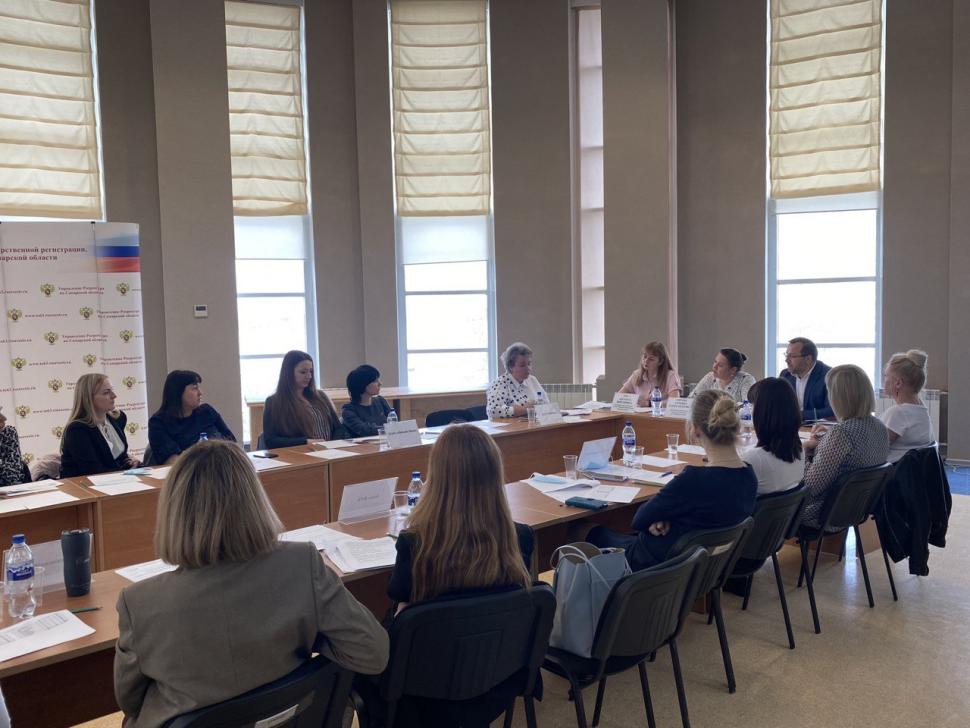 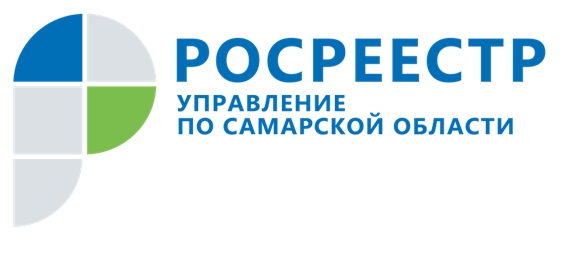 ПРЕСС-РЕЛИЗ05 мая 2022Электронная ипотека в Самарской области: достижения и перспективыПочти 90% электронной ипотеки в первом квартале 2022 года Управление Росреестра по Самарской области зарегистрировало за 24 часа. Это стало возможным благодаря эффективному взаимодействию с кредитными организациями, которые готовят документы для подачи на регистрацию ипотеки: специалисты Управления оперативно консультировали банки по вопросам подготовки документов для регистрации ипотеки, а кредитные организации четко соблюдали требования закона. Об этом сообщила заместитель руководителя Управления Росреестра по Самарской области Татьяна Титова на «круглом столе», в котором приняли участие эксперты Управления и представители 10 банков. В ходе диалога кредитным организациям напомнили о важности и целесообразности подачи документов в Росреестр в электронном виде – через любые официальные сервисы, а также сообщили о том, что для удобства и в целях сокращения приостановлений регистрации ипотеки Росреестр создал формы договоров. Банки в свою очередь обозначили причины подачи документов в бумажном виде через МФЦ корпоративными клиентами и выразили готовность совместно с Управлением Росреестра продолжать улучшать экономический климат Самарской области. Участники сошлись во мнении, что создана комфортная платформа для электронной ипотеки, и результаты предшествующей этому серьезной совместной работы являются надежной базой для перспективного развития этого направления в нашем регионе. «Окна МФЦ должны работать для граждан. Все профессиональные участники рынка – нотариусы, застройщики, кредитные организации, органы власти и органы местного самоуправления - сегодня должны сдавать документы в электронном виде. Для этого Росреестром созданы все условия и возможности, и это положительно скажется на инвестиционно-экономическом климате региона. Когда документы представляются надлежащего качества, Управление Росреестра регистрирует в очень короткие сроки: например, электронную ипотеку мы сегодня регистрируем всего за 24 часа. Задача для всех участников рынка недвижимости – сделать максимально удобной, комфортной, незаметной для клиента стадию прохождения документов и юридического оформления сделки», - подчеркнула Татьяна Титова. Контакты для СМИ:Ольга Никитина, помощник руководителя Управления Росреестрател. (846) 33-22-555, моб. 89276907351 pr.samara@mail.ruСоциальные сети: https://t.me/rosreestr_63https://vk.com/rosreestr63 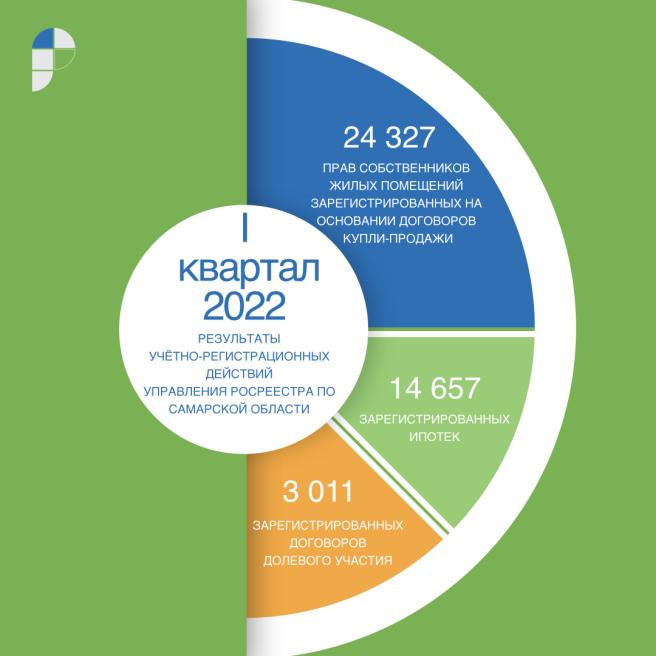 Новость на сайт Росреестра05 мая 2022Результаты учетно-регистрационных действий Управления Росреестра по Самарской области за I квартал 2022 годаВ первом квартале 2022 года Самарским Росреестром зарегистрировано 24327 прав собственников на жилые помещения на основании договоров купли-продажи. Это на 3,4% больше, по сравнению с аналогичным периодом предыдущего года.За первые три месяца 2022 года зарегистрировано 3011 договоров долевого участия.За первый квартал 2022 года в Единый государственный реестр недвижимости внесено 14657 записей об ипотеке.Управление Росреестра по Самарской области уделяет особое внимание электронным услугам.В этом году доля зарегистрированных электронных ипотечных сделок составила 59,5%. Этот показатель вырос на 27% по сравнению с результатами первых трех месяцев 2021 года.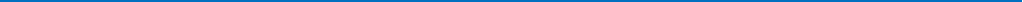 Материал подготовлен пресс-службойУправления Росреестра по Самарской областиКонтакты для СМИ:  Никитина Ольга Александровна, помощник руководителя Управления Росреестра по Самарской областиТелефон: (846) 33-22-555, Мобильный: 8 (927) 690-73-51 Эл. почта: pr.samara@mail.ruСоциальные сети:https://t.me/rosreestr_63 https://vk.com/rosreestr63 МУНИЦИПАЛЬНОЕ  УЧРЕЖДЕНИЕАДМИНИСТРАЦИЯсельского поселения Малая Глушицамуниципального района Большеглушицкий Самарской областиПОСТАНОВЛЕНИЕ№ 42 от 06 мая 2022 годас.Малая Глушица, ул.Советская,60тел. (8-846-73) 66-1-32Об  утверждении отчёта об исполнении бюджета сельского поселения  Малая Глушица муниципального района Большеглушицкий Самарской области                                                          за 1 квартал  2022 года	Руководствуясь нормами ст.264.6 Бюджетного Кодекса Российской Федерации от 31 июля 1998 г. № 145-ФЗ, статьей 74 Устава сельского поселения Малая Глушица муниципального района Большеглушицкий Самарской области, Решением Собрания представителей сельского поселения Малая Глушица муниципального района Большеглушицкий Самарской области от 17 июня  2016 года  № 52 « Об утверждении Положения о бюджетном  процессе в сельском поселении Малая Глушица муниципального района Большеглушицкий Самарской области», Администрация сельского поселения Малая Глушица муниципального района Большеглушицкий Самарской областиП О С Т А Н О В Л Я Е Т:1. Утвердить отчет об исполнении бюджета сельского поселения Малая Глушица    муниципального района Большеглушицкий Самарской области  за  1 квартал 2022  года.  Направить  настоящее  постановление в Муниципальное  учреждение Контрольно-счетную палату муниципального района Большеглушицкий Самарской области.Опубликовать настоящее  постановление  в газете  «Малоглушицкие Вести».         К.В.Родичев, глава сельского поселения Малая Глушица муниципального района Большеглушицкий Самарской областиИнформация об исполнении бюджета сельского поселения Малая Глушица муниципального района Большеглушицкий Самарской области за 1 квартал  2022 годаИсполнение доходной части бюджета за  1 квартал  2022  года  составило 2720,7  тыс. рублей, или 33,1 %  от  годовых  бюджетных  назначений.Расходная  часть  бюджета  за  1 квартал  2022   года  исполнена в  объёме 1915,1 тыс. рублей, или  24,1 % от годовых  бюджетных  назначений. Численность муниципальных служащих органов  местного  самоуправления поселения   составила 1 человек, затраты  на  их денежное содержание – 84,9  тыс. рублей,  численность лиц, замещающих муниципальные должности  органов  местного  самоуправления  составила 1 человек, затраты на их денежное содержание – 182,2 тыс.рублей, численность  других работников  поселения   составила  2  человека,  затраты  на  их денежное содержание – 189,4  тыс. рублей. Издатель – Администрация сельского поселения Малая Глушица муниципального района Большеглушицкий Самарской области.Редактор: Т.Н.ШлычковаАдрес газеты «Малоглушицкие Вести»: 446191, Самарская область, Большеглушицкий район, с.Малая Глушица, ул. Советская, 60.Электронный  адрес: mglushitcaADM@yandex.ru; tanya03101963@mail.ruОтпечатано в Администрации сельского поселения Малая Глушица муниципального района Большеглушицкий Самарской области.Соучредители: Администрация сельского поселения Малая Глушица муниципального района Большеглушицкий Самарской области и Собрание представителей сельского поселения Малая Глушица муниципального района Большеглушицкий Самарской области.Номер подписан в печать в 8.00 час. 06.05.2022 г., тираж 100 экземпляров, «Бесплатно».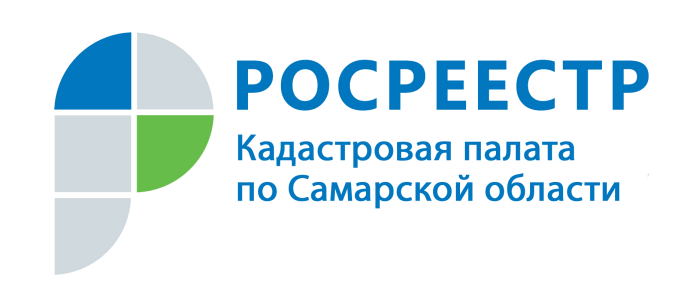 г. Самара, ул. Ленинская, 25а, корп.  № 1e-mail: pr_fkp@mail.ru, ВК: vk.com/fkp_samara, www.kadastr.ruОтчет об исполнении бюджета сельского поселения Малая Глушица муниципального района Большеглушицкий Самарской области за 1 квартал 
2022 годаОтчет об исполнении бюджета сельского поселения Малая Глушица муниципального района Большеглушицкий Самарской области за 1 квартал 
2022 годаОтчет об исполнении бюджета сельского поселения Малая Глушица муниципального района Большеглушицкий Самарской области за 1 квартал 
2022 годаОтчет об исполнении бюджета сельского поселения Малая Глушица муниципального района Большеглушицкий Самарской области за 1 квартал 
2022 годаОтчет об исполнении бюджета сельского поселения Малая Глушица муниципального района Большеглушицкий Самарской области за 1 квартал 
2022 годаОтчет об исполнении бюджета сельского поселения Малая Глушица муниципального района Большеглушицкий Самарской области за 1 квартал 
2022 годаОтчет об исполнении бюджета сельского поселения Малая Глушица муниципального района Большеглушицкий Самарской области за 1 квартал 
2022 годаОтчет об исполнении бюджета сельского поселения Малая Глушица муниципального района Большеглушицкий Самарской области за 1 квартал 
2022 годаОтчет об исполнении бюджета сельского поселения Малая Глушица муниципального района Большеглушицкий Самарской области за 1 квартал 
2022 годаОтчет об исполнении бюджета сельского поселения Малая Глушица муниципального района Большеглушицкий Самарской области за 1 квартал 
2022 годаОтчет об исполнении бюджета сельского поселения Малая Глушица муниципального района Большеглушицкий Самарской области за 1 квартал 
2022 годаОтчет об исполнении бюджета сельского поселения Малая Глушица муниципального района Большеглушицкий Самарской области за 1 квартал 
2022 годаОтчет об исполнении бюджета сельского поселения Малая Глушица муниципального района Большеглушицкий Самарской области за 1 квартал 
2022 годаОтчет об исполнении бюджета сельского поселения Малая Глушица муниципального района Большеглушицкий Самарской области за 1 квартал 
2022 годаОтчет об исполнении бюджета сельского поселения Малая Глушица муниципального района Большеглушицкий Самарской области за 1 квартал 
2022 годаОтчет об исполнении бюджета сельского поселения Малая Глушица муниципального района Большеглушицкий Самарской области за 1 квартал 
2022 года1. Доходы  по кодам видов, подвидов,классификации операций сектора государственного управления, относящихся к доходам бюджета сельского поселения Малая Глушица муниципального района Большеглушицкий Самарской области на 2022 год1. Доходы  по кодам видов, подвидов,классификации операций сектора государственного управления, относящихся к доходам бюджета сельского поселения Малая Глушица муниципального района Большеглушицкий Самарской области на 2022 год1. Доходы  по кодам видов, подвидов,классификации операций сектора государственного управления, относящихся к доходам бюджета сельского поселения Малая Глушица муниципального района Большеглушицкий Самарской области на 2022 год1. Доходы  по кодам видов, подвидов,классификации операций сектора государственного управления, относящихся к доходам бюджета сельского поселения Малая Глушица муниципального района Большеглушицкий Самарской области на 2022 годГодовые назначенияКодНаименование платежейГодовые назначенияФакт10010300000000000000НАЛОГИ НА ТОВАРЫ (РАБОТЫ, УСЛУГИ), РЕАЛИЗУЕМЫЕ НА ТЕРРИТОРИИ РОССИЙСКОЙ ФЕДЕРАЦИИ 894,00 230,6010010302000000000000Акцизы по подакцизным товарам (продукции), производимым на территории Российской Федерации 894,00 230,6010010302231010000110Доходы от уплаты акцизов на дизельное топливо, подлежащие распределению между бюджетами субъектов Российской Федерации и местными бюджетами с учетом установленных дифференцированных нормативов отчислений в местные бюджеты (по нормативам, установленным Федеральным законом о федеральном бюджете в целях формирования дорожных фондов субъектов Российской Федерации) 404,20 110,7010010302241010000110Доходы от уплаты акцизов на моторные масла для дизельных и (или) карбюраторных (инжекторных) двигателей, подлежащие распределению между бюджетами субъектов Российской Федерации и местными бюджетами с учетом установленных дифференцированных нормативов отчислений в местные бюджеты (по нормативам, установленным Федеральным законом о федеральном бюджете в целях формирования дорожных фондов субъектов Российской Федерации) 2,20 0,7010010302251010000110Доходы от уплаты акцизов на автомобильный бензин, подлежащие распределению между бюджетами субъектов Российской Федерации и местными бюджетами с учетом установленных дифференцированных нормативов отчислений в местные бюджеты (по нормативам, установленным Федеральным законом о федеральном бюджете в целях формирования дорожных фондов субъектов Российской Федерации) 538,20 134,0010010302261010000110Доходы от уплаты акцизов на прямогонный бензин, подлежащие распределению между бюджетами субъектов Российской Федерации и местными бюджетами с учетом установленных дифференцированных нормативов отчислений в местные бюджеты (по нормативам, установленным Федеральным законом о федеральном бюджете в целях формирования дорожных фондов субъектов Российской Федерации)- 50,60- 14,8018210102000000000000Налог на доходы физических лиц1 400,00 413,8018210102010010000110Налог на доходы физических лиц с доходов, источником которых является налоговый агент, за исключением доходов, в отношении которых исчисление и уплата налога осуществляются в соответствии со статьями 227, 227.1 и 228 Налогового кодекса Российской Федерации1 399,50 413,7018210102020010000110Налог на доходы физических лиц с доходов, полученных от осуществления деятельности физическими лицами, зарегистрированными в качестве индивидуальных предпринимателей, нотариусов, занимающихся частной практикой, адвокатов, учредивших адвокатские кабинеты и других лиц, занимающихся частной практикой в соответствии со статьей 227 Налогового кодекса Российской Федерации 0,50 0,1018210500000000000000НАЛОГИ НА СОВОКУПНЫЙ ДОХОД1 180,00 734,5018210503010010000110Единый сельскохозяйственный налог1 180,00 734,5018210600000000000000НАЛОГИ НА ИМУЩЕСТВО1 220,00 264,2018210601030100000110Налог на имущество физических лиц, взимаемый по ставкам, применяемым к объектам налогообложения, расположенным в границах поселений 220,00 29,9018210606000000000000Земельный налог1 000,00 234,3018210606033100000110Земельный налог с организаций, обладающих земельным участком, расположенным в границах сельских поселений 855,00 204,6018210606043100000110Земельный налог с физических лиц, обладающих земельным участком, расположенным в границах сельских поселений 145,00 29,7022911100000000000000ДОХОДЫ ОТ ИСПОЛЬЗОВАНИЯ ИМУЩЕСТВА, НАХОДЯЩЕГОСЯ В ГОСУДАРСТВЕННОЙ И МУНИЦИПАЛЬНОЙ СОБСТВЕННОСТИ 40,60 10,2022911105035100000120Доходы от сдачи в аренду имущества, находящегося в оперативном управлении органов управления сельских поселений и созданных ими учреждений (за исключением имущества муниципальных бюджетных и автономных учреждений) 40,60 10,2022911300000000000000ДОХОДЫ ОТ ОКАЗАНИЯ ПЛАТНЫХ УСЛУГ И КОМПЕНСАЦИИ ЗАТРАТ ГОСУДАРСТВА 494,00 494,0022911302995100000130Прочие доходы от компенсации затрат бюджетов сельских поселений 494,00 494,00 22910000000000000 000   НАЛОГОВЫЕ И НЕНАЛОГОВЫЕ ДОХОДЫ5 228,602 147,3022920000000000000000БЕЗВОЗМЕЗДНЫЕ ПОСТУПЛЕНИЯ2 979,40 573,4022920200000000000000Безвозмездные поступления от других бюджетов бюджетной системы Российской Федерации2 979,40 573,4022920216001100000150Дотации бюджетам поселений на выравнивание бюджетной обеспеченности2 884,20 549,6022920235118100000150Субвенции бюджетам поселений на осуществление первичного воинского учета на территориях, где отсутствуют военные комиссариаты 95,20 23,80Итого:8 208,002 720,702. Ведомственная структура расходов местного бюджета сельского поселения Малая Глушица    муниципального района Большеглушицкий Самарской области на 2022  год2. Ведомственная структура расходов местного бюджета сельского поселения Малая Глушица    муниципального района Большеглушицкий Самарской области на 2022  год2. Ведомственная структура расходов местного бюджета сельского поселения Малая Глушица    муниципального района Большеглушицкий Самарской области на 2022  год2. Ведомственная структура расходов местного бюджета сельского поселения Малая Глушица    муниципального района Большеглушицкий Самарской области на 2022  год2. Ведомственная структура расходов местного бюджета сельского поселения Малая Глушица    муниципального района Большеглушицкий Самарской области на 2022  год2. Ведомственная структура расходов местного бюджета сельского поселения Малая Глушица    муниципального района Большеглушицкий Самарской области на 2022  год2. Ведомственная структура расходов местного бюджета сельского поселения Малая Глушица    муниципального района Большеглушицкий Самарской области на 2022  годКод главного распорядителя бюджетных средствНаименование главного распорядителя средств местного бюджета, раздела, подраздела,целевой статьи, погруппы видов расходовНаименование главного распорядителя средств местного бюджета, раздела, подраздела,целевой статьи, погруппы видов расходовРзПРЦСРВРСумма тыс.рублейСумма тыс.рублейСумма тыс.рублейСумма тыс.рублейКод главного распорядителя бюджетных средствНаименование главного распорядителя средств местного бюджета, раздела, подраздела,целевой статьи, погруппы видов расходовНаименование главного распорядителя средств местного бюджета, раздела, подраздела,целевой статьи, погруппы видов расходовРзПРЦСРВРУтвержденов том числе за счет безвозмездных поступленийИсполненов том числе за счет безвозмездных поступлений229Муниципальное учреждение Администрация сельского поселения Малая Глушица  муниципального района Большеглушицкий Самарской областиМуниципальное учреждение Администрация сельского поселения Малая Глушица  муниципального района Большеглушицкий Самарской области7 950,0 95,21 915,1 20,5229Общегосударственные вопросыОбщегосударственные вопросы010 03 539,00,0 749,70,0229Функционирование высшего должностного лица субъекта Российской Федерации и муниципального образованияФункционирование высшего должностного лица субъекта Российской Федерации и муниципального образования0102 888,20,0 216,60,0229Непрограммные направления расходов местного бюджета Непрограммные направления расходов местного бюджета 010290 0 00 00000 888,20,0 216,60,0229Непрограммные направления расходов местного бюджета в области общегосударственных вопросов, национальной обороны, национальной безопасности и правоохранительной деятельности, а также в сфере средств массовой информацииНепрограммные направления расходов местного бюджета в области общегосударственных вопросов, национальной обороны, национальной безопасности и правоохранительной деятельности, а также в сфере средств массовой информации010290 1 00 00000 888,20,0 216,60,0229Расходы на выплаты персоналу государственных ( муниципальных) органовРасходы на выплаты персоналу государственных ( муниципальных) органов010290 1 00 00000120 888,20,0 216,60,0229Функционирование Правительства Российской Федерации, высших исполнительных органов государственной власти субъектов Российской Федерации, местных администрацийФункционирование Правительства Российской Федерации, высших исполнительных органов государственной власти субъектов Российской Федерации, местных администраций0104 624,70,0 109,50,0229Непрограммные направления расходов местного бюджета Непрограммные направления расходов местного бюджета 010490 0 00 00000 624,70,0 109,50,0229Непрограммные направления расходов местного бюджета в области общегосударственных вопросов, национальной обороны, национальной безопасности и правоохранительной деятельности, а также в сфере средств массовой информацииНепрограммные направления расходов местного бюджета в области общегосударственных вопросов, национальной обороны, национальной безопасности и правоохранительной деятельности, а также в сфере средств массовой информации010490 1 00 00000 624,70,0 109,50,0229Расходы на выплаты персоналу государственных ( муниципальных) органовРасходы на выплаты персоналу государственных ( муниципальных) органов010490 1 00 00000120 623,60,0 109,50,0229Иные межбюджетные трансфертыИные межбюджетные трансферты010490 1 00 00000540 1,10,00,00,0229Резервные фондыРезервные фонды0 11 1 1,00,00,00,0229Непрограммные направления расходов местного бюджета Непрограммные направления расходов местного бюджета 0 11 190 0 00 00000 1,00,00,00,0229Непрограммные направления расходов местного бюджета в области общегосударственных вопросов, национальной обороны, национальной безопасности и правоохранительной деятельности, а также в сфере средств массовой информацииНепрограммные направления расходов местного бюджета в области общегосударственных вопросов, национальной обороны, национальной безопасности и правоохранительной деятельности, а также в сфере средств массовой информации0 11 190 1 00 00000 1,00,00,00,0229Резервные средстваРезервные средства0 11 190 1 00 00000870 1,00,00,00,0229Другие общегосударственные вопросыДругие общегосударственные вопросы0 11 32 025,10,0 423,60,0229Муниципальная программа "Повышение эффективности использования муниципального имущества сельского поселения Малая Глушица муниципального района Большеглушицкий Самарской области" на 2013-2024 годыМуниципальная программа "Повышение эффективности использования муниципального имущества сельского поселения Малая Глушица муниципального района Большеглушицкий Самарской области" на 2013-2024 годы0 11 350 0 00 00000 878,60,0 173,80,0229Иные закупки товаров, работ и услуг для обеспечения государственных (муниципальных нужд)Иные закупки товаров, работ и услуг для обеспечения государственных (муниципальных нужд)011 350 0 00 00000240 852,00,0 173,70,0229Уплата налогов, сборов и иных платежейУплата налогов, сборов и иных платежей0 11 350 0 00 00000850 26,60,0 0,10,0229Непрограммные направления расходов местного бюджета Непрограммные направления расходов местного бюджета 0 11 390 0 00 000001 146,50,0 249,80,0229Непрограммные направления расходов местного бюджета в области общегосударственных вопросов, национальной обороны, национальной безопасности и правоохранительной деятельности, а также в сфере средств массовой информацииНепрограммные направления расходов местного бюджета в области общегосударственных вопросов, национальной обороны, национальной безопасности и правоохранительной деятельности, а также в сфере средств массовой информации0 11 390 1 00 000001 146,50,0 249,80,0229Расходы на выплаты персоналу казенных учрежденийРасходы на выплаты персоналу казенных учреждений0 11 390 1 00 000001101 039,50,0 245,40,0229Иные закупки товаров, работ и услуг для обеспечения государственных (муниципальных нужд)Иные закупки товаров, работ и услуг для обеспечения государственных (муниципальных нужд)0 11 390 1 00 00000240 107,00,0 4,40,0229Национальная оборонаНациональная оборона0 20 0 95,2 95,2 20,5 20,5229Мобилизационная и вневойсковая подготовкаМобилизационная и вневойсковая подготовка0 20 3 95,2 95,2 20,5 20,5229Непрограммные направления расходов местного бюджета Непрограммные направления расходов местного бюджета 0 20 390 0 00 00000 95,2 95,2 20,5 20,5229Непрограммные направления расходов местного бюджета в области общегосударственных вопросов, национальной обороны, национальной безопасности и правоохранительной деятельности, а также в сфере средств массовой информацииНепрограммные направления расходов местного бюджета в области общегосударственных вопросов, национальной обороны, национальной безопасности и правоохранительной деятельности, а также в сфере средств массовой информации0 20 390 1 00 00000 95,2 95,2 20,5 20,5229Расходы на выплаты персоналу государственных ( муниципальных) органовРасходы на выплаты персоналу государственных ( муниципальных) органов0 20 390 1 00 00000120 95,2 95,2 20,5 20,5229Национальная безопасность и правоохранительная деятельностьНациональная безопасность и правоохранительная деятельность 0 3 0 0 28,00,00,00,0229Защита населения и территории от чрезвычайных ситуаций природного и техногенного характера, пожарная безопасностьЗащита населения и территории от чрезвычайных ситуаций природного и техногенного характера, пожарная безопасность0 31 0 28,00,00,00,0229Муниципальная программа "Пожарная безопасность на территории сельского поселения Малая Глушица муниципального района Большеглушицкий Самарской области" на 2013-2024 годыМуниципальная программа "Пожарная безопасность на территории сельского поселения Малая Глушица муниципального района Большеглушицкий Самарской области" на 2013-2024 годы0 31 052 0 00 00000 28,00,00,00,0229Иные закупки товаров, работ и услуг для обеспечения государственных (муниципальных нужд)Иные закупки товаров, работ и услуг для обеспечения государственных (муниципальных нужд)0 31 052 0 00 00000240 28,00,00,00,0229Национальная экономикаНациональная экономика0 40 0 894,00,0 101,10,0229Дорожное хозяйство (дорожные фонды)Дорожное хозяйство (дорожные фонды)0 40 9 894,00,0 101,10,0229Муниципальная программа  "Благоустройство территории сельского поселения Малая Глушица муниципального района Большеглушицкий Самарской области" на 2013-2024 годыМуниципальная программа  "Благоустройство территории сельского поселения Малая Глушица муниципального района Большеглушицкий Самарской области" на 2013-2024 годы0 40 955 0 00 00000 894,00,0 101,10,0229Подпрограмма "Ремонт и содержание улично-дорожной сети"Подпрограмма "Ремонт и содержание улично-дорожной сети"0 40 955 2 00 00000 894,00,0 101,10,0229Иные закупки товаров, работ и услуг для обеспечения государственных (муниципальных нужд)Иные закупки товаров, работ и услуг для обеспечения государственных (муниципальных нужд)0 40 955 2 00 00000240 894,00,0 101,10,0229Жилищно-коммунальное хозяйствоЖилищно-коммунальное хозяйство0 50 01 364,40,0 494,20,0229БлагоустройствоБлагоустройство0 50 31 364,40,0 494,20,0229Муниципальная программа  "Благоустройство территории сельского поселения Малая Глушица муниципального района Большеглушицкий Самарской области" на 2013-2024 годыМуниципальная программа  "Благоустройство территории сельского поселения Малая Глушица муниципального района Большеглушицкий Самарской области" на 2013-2024 годы0 50 355 0 00 000001 364,40,0 494,20,0229Подпрограмма "Уличное освещение"Подпрограмма "Уличное освещение"0 50 355 1 00 000001 246,30,0 471,90,0229Иные закупки товаров, работ и услуг для обеспечения государственных (муниципальных нужд)Иные закупки товаров, работ и услуг для обеспечения государственных (муниципальных нужд)0 50 355 1 00 000002401 246,30,0 471,90,0229Подпрограмма "Прочие мероприятия по благоустройству"Подпрограмма "Прочие мероприятия по благоустройству"0 50 355 4 00 00000 118,10,0 22,30,0229Иные закупки товаров, работ и услуг для обеспечения государственных (муниципальных нужд) Иные закупки товаров, работ и услуг для обеспечения государственных (муниципальных нужд) 0 50 355 4 00 00000240 118,00,0 22,30,0229Иные межбюджетные трансфертыИные межбюджетные трансферты0 50 355 4 00 00000540 0,10,00,00,0229Культура, кинематографияКультура, кинематография0 80 02 029,40,0 549,60,0229КультураКультура0 80 12 029,40,0 549,60,0229Муниципальная программа "Развитие социо-культурной деятельности в сельском поселении Малая Глушица муниципального района Большеглушицкий Самарской области" на 2013-2024 годыМуниципальная программа "Развитие социо-культурной деятельности в сельском поселении Малая Глушица муниципального района Большеглушицкий Самарской области" на 2013-2024 годы0 80 156 0 00 000002 029,40,0 549,60,0229Подпрограмма "Иные межбюджетные трансферты"Подпрограмма "Иные межбюджетные трансферты"0 80 156 2 00 000002 029,40,0 549,60,0229Иные межбюджетные трансфертыИные межбюджетные трансферты0 80 156 2 00 000005402 029,40,0 549,60,07 950,0 95,21 915,1 20,53. Распределение бюджетных ассигнований по целевым статьям (муниципальным программам  и непрограммным направлениям деятельности), группам и подгруппам видов расходов классификации расходов местного бюджета сельского поселения Малая Глушица  муниципального района Большеглушицкий Самарской области на 2022 год3. Распределение бюджетных ассигнований по целевым статьям (муниципальным программам  и непрограммным направлениям деятельности), группам и подгруппам видов расходов классификации расходов местного бюджета сельского поселения Малая Глушица  муниципального района Большеглушицкий Самарской области на 2022 год3. Распределение бюджетных ассигнований по целевым статьям (муниципальным программам  и непрограммным направлениям деятельности), группам и подгруппам видов расходов классификации расходов местного бюджета сельского поселения Малая Глушица  муниципального района Большеглушицкий Самарской области на 2022 год3. Распределение бюджетных ассигнований по целевым статьям (муниципальным программам  и непрограммным направлениям деятельности), группам и подгруппам видов расходов классификации расходов местного бюджета сельского поселения Малая Глушица  муниципального района Большеглушицкий Самарской области на 2022 год3. Распределение бюджетных ассигнований по целевым статьям (муниципальным программам  и непрограммным направлениям деятельности), группам и подгруппам видов расходов классификации расходов местного бюджета сельского поселения Малая Глушица  муниципального района Большеглушицкий Самарской области на 2022 год3. Распределение бюджетных ассигнований по целевым статьям (муниципальным программам  и непрограммным направлениям деятельности), группам и подгруппам видов расходов классификации расходов местного бюджета сельского поселения Малая Глушица  муниципального района Большеглушицкий Самарской области на 2022 годНаименование Наименование ЦСРВРСумма тыс.рублейСумма тыс.рублейСумма тыс.рублейСумма тыс.рублейНаименование Наименование ЦСРВРУтвержденов том числе за счет безвозмездных поступленийИсполненов том числе за счет безвозмездных поступленийМуниципальная программа "Повышение эффективности использования муниципального имущества сельского поселения Малая Глушица муниципального района Большеглушицкий Самарской области" на 2013-2024 годыМуниципальная программа "Повышение эффективности использования муниципального имущества сельского поселения Малая Глушица муниципального района Большеглушицкий Самарской области" на 2013-2024 годы50 0 00 00000 878,60,0 173,80,0Иные закупки товаров, работ и услуг для обеспечения государственных (муниципальных нужд)Иные закупки товаров, работ и услуг для обеспечения государственных (муниципальных нужд)50 0 00 00000240 852,00,0 173,70,0Уплата налогов, сборов и иных платежейУплата налогов, сборов и иных платежей50 0 00 00000850 26,60,0 0,10,0Муниципальная программа "Пожарная безопасность на территории сельского поселения Малая Глушица муниципального района Большеглушицкий Самарской области" на 2013-2024 годыМуниципальная программа "Пожарная безопасность на территории сельского поселения Малая Глушица муниципального района Большеглушицкий Самарской области" на 2013-2024 годы52 0 00 00000 28,00,00,00,0Иные закупки товаров, работ и услуг для обеспечения государственных (муниципальных нужд)Иные закупки товаров, работ и услуг для обеспечения государственных (муниципальных нужд)52 0 00 00000240 28,00,00,00,0Муниципальная программа  "Благоустройство территории сельского поселения Малая Глушица  муниципального района Большеглушицкий Самарской области" на 2013-2024 годыМуниципальная программа  "Благоустройство территории сельского поселения Малая Глушица  муниципального района Большеглушицкий Самарской области" на 2013-2024 годы55 0 00 000002 258,40,0 595,30,0Подпрограмма "Уличное освещение"Подпрограмма "Уличное освещение"55 1 00 000001 246,30,0 471,90,0Иные закупки товаров, работ и услуг для обеспечения государственных (муниципальных нужд)Иные закупки товаров, работ и услуг для обеспечения государственных (муниципальных нужд)55 1 00 000002401 246,30,0 471,90,0Подпрограмма "Ремонт и содержание улично-дорожной сети"Подпрограмма "Ремонт и содержание улично-дорожной сети"55 2 00 00000 894,00,0 101,10,0Иные закупки товаров, работ и услуг для обеспечения государственных (муниципальных нужд)Иные закупки товаров, работ и услуг для обеспечения государственных (муниципальных нужд)55 2 00 00000240 894,00,0 101,10,0Подпрограмма "Прочие мероприятия по благоустройству"Подпрограмма "Прочие мероприятия по благоустройству"55 4 00 00000 118,10,0 22,30,0Иные закупки товаров, работ и услуг для обеспечения государственных (муниципальных нужд) Иные закупки товаров, работ и услуг для обеспечения государственных (муниципальных нужд) 55 4 00 00000240 118,00,0 22,30,0Иные межбюджетные трансферты Иные межбюджетные трансферты 55 4 00 00000540 0,10,00,00,0Муниципальная программа "Развитие социо-культурной деятельности в сельском поселении Малая Глушица  муниципального района Большеглушицкий Самарской области" на 2013-2024 годыМуниципальная программа "Развитие социо-культурной деятельности в сельском поселении Малая Глушица  муниципального района Большеглушицкий Самарской области" на 2013-2024 годы56 0 00 000002 029,40,0 549,60,0Подпрограмма "Иные межбюджетные трансферты"Подпрограмма "Иные межбюджетные трансферты"56 2 00 000002 029,40,0 549,60,0Иные межбюджетные трансфертыИные межбюджетные трансферты56 2 00 000005402 029,40,0 549,60,0Непрограммные направления расходов местного бюджета Непрограммные направления расходов местного бюджета 90 0 00 000002 755,6 95,2 596,4 20,5Непрограммные направления расходов местного бюджета в области общегосударственных вопросов, национальной обороны, национальной безопасности и правоохранительной деятельности, а также в сфере средств массовой информацииНепрограммные направления расходов местного бюджета в области общегосударственных вопросов, национальной обороны, национальной безопасности и правоохранительной деятельности, а также в сфере средств массовой информации90 1 00 000002 755,6 95,2 596,4 20,5Расходы на выплаты персоналу казенных учрежденийРасходы на выплаты персоналу казенных учреждений90 1 00 000001101 039,50,0 245,40,0Расходы на выплаты персоналу государственных  (муниципальных) органовРасходы на выплаты персоналу государственных  (муниципальных) органов90 1 00 000001201 607,0 95,2 346,6 20,5Иные закупки товаров, работ и услуг для обеспечения государственных (муниципальных нужд)Иные закупки товаров, работ и услуг для обеспечения государственных (муниципальных нужд)90 1 00 00000240 107,00,0 4,40,0Иные межбюджетные трансфертыИные межбюджетные трансферты90 1 00 00000540 1,10,00,00,0Резервные средстваРезервные средства90 1 00 00000870 1,00,00,00,0Итого:Итого:7 950,0  95,2 1 915,1  20,5 4. Источники внутреннего финансирования дефицита бюджета сельского поселения Малая Глушица муниципального района Большеглушицкий Самарской области на 2022 год4. Источники внутреннего финансирования дефицита бюджета сельского поселения Малая Глушица муниципального района Большеглушицкий Самарской области на 2022 годКод администратораКод бюджетной классификацииНаименование группы, подгруппы, статьи и вида источника финансирования дефицита местного бюджета, кода классификации операций сектора государственного управления, относящихся к источникам финансирования дефицита местного бюджета

Утверждено (тыс.руб.)Исполнено (тыс.руб.)22901 00 00 00 00 0000 000Источники внутреннего финансирования дефицита бюджета0022901 03 00 00 00 0000 000Бюджетные кредиты из других бюджетов бюджетной системы Российской Федерации 0022901 03 01 00 00 0000 000Бюджетные кредиты из других бюджетов бюджетной системы Российской Федерации в валюте Российской Федерации0022901 03 01 00 00 0000 700Получение бюджетных кредитов из других бюджетов бюджетной системы Российской Федерации в валюте Российской Федерации0022901 03 01 00 10 0000 710Получение кредитов из других бюджетов бюджетной системы Российской Федерации бюджетами сельских поселений в валюте Российской Федерации0022901 03 01 00 00 0000 800Погашение бюджетных кредитов, полученных из других бюджетов бюджетной системы Российской Федерации в валюте Российской Федерации0022901 03 01 00 10 0000 810Погашение бюджетами сельских поселений кредитов из других бюджетов бюджетной системы Российской Федерации в валюте Российской Федерации0022901 05 00 00 00 0000 000Изменение остатков  средств на счетах по учету средств бюджета-258,0-805,622901 05 00 00 00 0000 500Увеличение  остатков  средств бюджетов-8208,0-2720,722901 05 02 00 00 0000 500Увеличение прочих  остатков  средств бюджетов-8208,0-2720,722901 05 02 01 00 0000 510Увеличение прочих остатков денежных средств бюджетов -8208,0-2720,722901 05 02 01 10 0000 510Увеличение прочих остатков денежных средств бюджетов сельских поселений-8208,0-2720,722901 05 00 00 00 0000 600Уменьшение  остатков  средств бюджетов7950,01915,122901 05 02 00 00 0000 600Уменьшение прочих  остатков  средств бюджетов7950,01915,122901 05 02 01 00 0000 610Уменьшение прочих остатков денежных средств бюджетов 7950,01915,122901 05 02 01 10 0000 610Уменьшение прочих остатков денежных средств бюджетов сельских поселений7950,01915,1